ZVONČKI SO ZATE, TUDI MARJETKE, 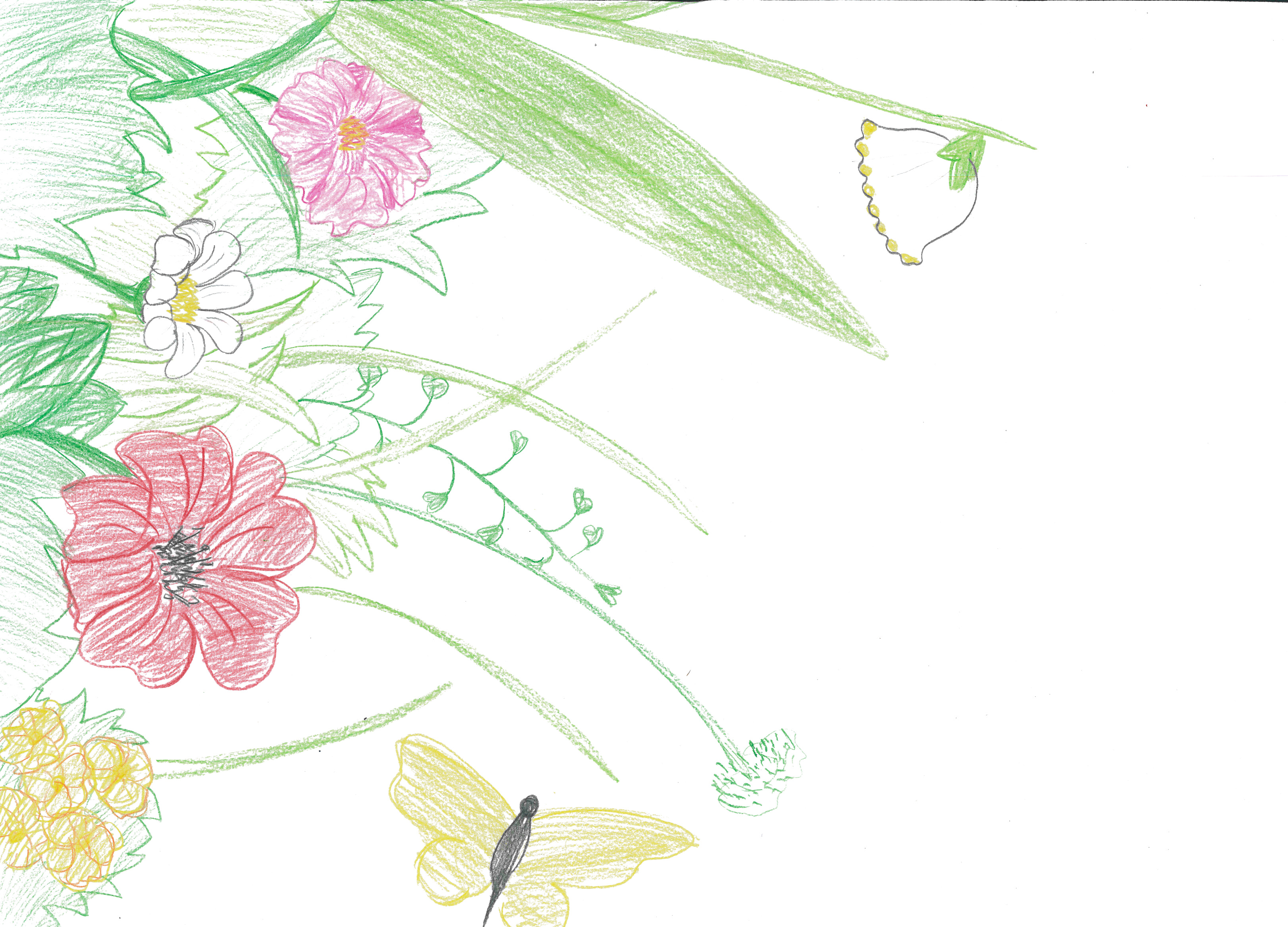 VZEMI ŠE MENE V ŠOPEK MED CVETKE. NEŽA MAURERVABILOVabimo Vas na kulturno prireditev ob dnevu žena in materinskem dnevu, ki bo v torek, 19. 3. 2019, ob 17. uri v telovadnici OŠ Brusnice.		Učenci in delavci OŠ Brusnice, otroci in vzgojitelji vrtcaNarisala: Nina Ramšak, 6. razred